Inland-Desert ‘Ready’ Career Education2022 digital: Facebook & Instagram conversion adsWrite update social ads (12) for all collegesBarstow Community College (49)
Chaffey College (40)
College of the Desert (100+)
Copper Mountain College (28)
Crafton Hills College (49)
Mt. San Jacinto College (60+)
Moreno Valley College (33)
Norco College (44)
Palo Verde College (36)
Riverside City College (40+)
San Bernardino Valley College (96)
Victor Valley College (45+)IG Hashtags:#ready #readysetcareer #careereducation #cte #careered #skills #communitycollege #innovationempire #inlandrising #manufacturing #architecture #IT #healthcare #nursing #logistics #transpo #transportation #digitalmedia #business #cybersecurity #IT #entrepreneur #officeskills #stem #hospitality #management #culinary #agriculture#barstowcc #chaffeycollege #collegeofthedesert #cod #coppermtncollege #coppermountaincollege #cmc #craftonhills #chc #msjc #mvc #morenovalleycollege #norcocollege #pvc #paloverdecollege #riversidecitycollege #rcc #sbvc #victorvalleycollege #vvcDIGITAL 1:[Image: Group of Barstow Community College students in identifiable CTE program gear connecting socially or collaborating on a high-tech work task]Skills to make a living.Friends to make a life.POST:You found your passion… now find your people. Make connections – in the workforce and beyond – while you sharpen career skills. Explore programs, financial aid options and more! DIGITAL 2:[Image: Smiling Barstow Community College career advisor or CTE support staff, ready to serve]‘Your career is my job.’	Advisors are ready to assist!POST:You’re bound for big things & we’re proud to support you from the day you inquire to the day you’re hired. Access free career advice, support resources and more… anytime! Apply now!DIGITAL 3:[Image: Confident Barstow Community College student connecting with some kind of career ed resource (i.e. support staff or website)]Resources @ the Ready		Plugged in. Powered up.POST:Ready for a connected college experience? There has never been a better time to choose plug in to our career-focused community of support. Advisors are standing by to help you set a course for success!DIGITAL 4:[Image: Barstow Community College student benefitting from an in-person support service (i.e. career advising, tutoring or financial aid)]We’re here ‘til you’re hired.POST:Looking to explore your options? Already have a career in mind? Whatever stage you’re on in your career journey, we have a next-level pathway for you. Dozens of career-ready programs available. Join us!DIGITAL 5:[Image: Confident, amplified Barstow Community College CTE student in excited pose (perhaps using a megaphone or yelling excitedly)]Ready to roar. Raise your voice. Uplift your career.POST:Find your fire… then get hired! Learn essential career skills in any field you choose – business, healthcare, IT, public safety & more! The economy is surging back… and now is the time to get Ready. Enroll today.DIGITAL 6:[Image: Confident Barstow Community College CTE student happily engaged in photogenic, high-tech activity evoking a high-paying career.]Today, a passion.Tomorrow, a profession. POST:What are you most passionate about? Why not turn it into a lucrative living? Opportunities are on the rise in the Inland-Desert region. Will you be Ready? Choose your in-demand career education program today.DIGITAL 7:[Image: Confident Barstow Community College CTE student or anything evoking California (t-shirt, sunglasses, stock art, etc.)]Golden State. Golden Opportunity.POST:California needs skilled workers & financial aid is available for future difference-makers in essential industries. Set a foundation for success & earn $50,000 or more. Browse programs and apply!DIGITAL 8:[Image: Delighted Barstow Community College CTE student engaging with a smartphone as if checking on a financial aid award.]Money for college. Skills for life.POST:Financial aid is available and the only thing you CAN’T afford is to miss your career education opportunity. Join a connected (and friendly!) community of skill-builders and essential innovators. Explore financial aid options and choose your pathway today.DIGITAL 9:[Image: Confident Barstow Community College student engaged in CTE action.]Get real. -Real skills.-Real support.-Real $$POST:Get ready to get real. Choose from dozens of hands-on career ed programs designed to deliver big paychecks right away. Access custom support services, on-campus and online. A new semester starts soon!DIGITAL 10:[Image: Confident Barstow Community College student engaged in CTE action.]45,500 new jobs. 	Regionally Ready.POST:You’re in the right place at the right time… and soon, you’ll have the right skills. The Inland-Desert region added 45,500 new jobs last year in essential fields like manufacturing, high-tech, business, healthcare & more! Choose your Ready career path today!DIGITAL 11 (CAROUSEL):*College Logo Persists[Slide 1: Confident Barstow Community College student facing camera]We’re Ready right now.[Slide 2: Confident Barstow Community College Transportation & Logistics student (driver, dispatcher, warehouse, etc.) engaged in CTE action.]Ready to rebound. Transportation & Warehousing:24,200 new jobs in 2021[Slide 3: Confident Barstow Community College Manufacturing student engaged in CTE action.]Ready to rebuild. Manufacturing5,900 new jobs in 2021[Slide 4: Confident Barstow Community College Healthcare student engaged in CTE action.]Ready to respond. Health & Public Safety9.200 new jobs in 2021[Slide 5: Mosaic of confident Barstow Community College CTE action/profile shots.]A new career is calling. Get ready.			Apply now!POST:Say no to FOMO… and start building the career you always wanted. Opportunities are expanding in hands-on fields like manufacturing, transportation, hospitality & more. When opportunity knocks, you’ll be Ready!DIGITAL 12 (CAROUSEL):*College Logo Persists[Slide 1: Confident Barstow Community College CTE student engaging phone, tablet or laptop screen]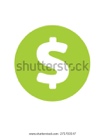 Get Money for college available![Slide 2: Confident Barstow Community College student facing camera]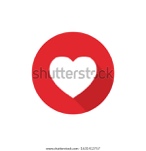 Get1-on-1 support, online or on-campus! [Slide 3: Confident Barstow Community College student facing camera]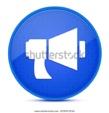 GetConnect to MORE career opportunities in your field![Slide 4: Mosaic of confident Barstow Community College CTE action/profile shots.]Get Ready.	Connect to your career education program today!POST:We’re here to get you hired. Explore high-tech career options & start earning a great paycheck right away. Concerned about college? Support is available, including financial aid, career advising & more. Join us!Sources:*https://www.bls.gov/ooh/healthcare/home.htmhttps://www.regionalcte.org/storage/public/IEDR%20Sector%20Selection%20and%20Refresh%20Report_June2021-20210708.pdf